南昌市人民政府教育督导委员会办公室文件关于召开局属义务教育学校增值评价报告发布暨结果运用培训会的通知局属各义务教育学校：为全面贯彻落实党的十九大和全国教育大会精神，科学合理地进行教育质量评价，前期我市对所有局属义务教育学校开展了增值评价工作，在项目参与各方的共同努力下，目前已完成报告。为切实转变教育质量评价方式，扎实推进各校增值评价报告的结果运用，经局主要领导同意，决定召开局属义务教育学校增值评价报告发布暨结果运用培训会，现将有关事项通知如下： 一、会议时间2018年12月19日（周三）上午9:00二、会议地点南昌二中红谷滩校区初中部综合楼四楼会议室（凤凰中大道1122号）三、参会对象参与增值评价项目的市属义务教育学校校长、分管教学副校长共2人。(具体参与增值评价项目的学校名单详见附件1)四、会议内容（一）增值评价报告发布；（二）重庆专家对项目结果运用进行业务指导；（三）南昌师范学院专家介绍报告主要内容；（四）市教育局领导作工作部署。五、其它事项（一）请各参会单位于12月18日（周二）上午下班前将会议回执（附件2）报送市政府教育督导室，联系人：曾磊，电话：0791-83986481，邮箱：ncjydd@163.com。（二）请相关人员提前安排好工作。各参会人员须于8:50前到会并签到，不得无故缺席，如有特殊原因不能参加，须办理请假手续。附件：1.参与增值评价项目的学校名单2.会议回执  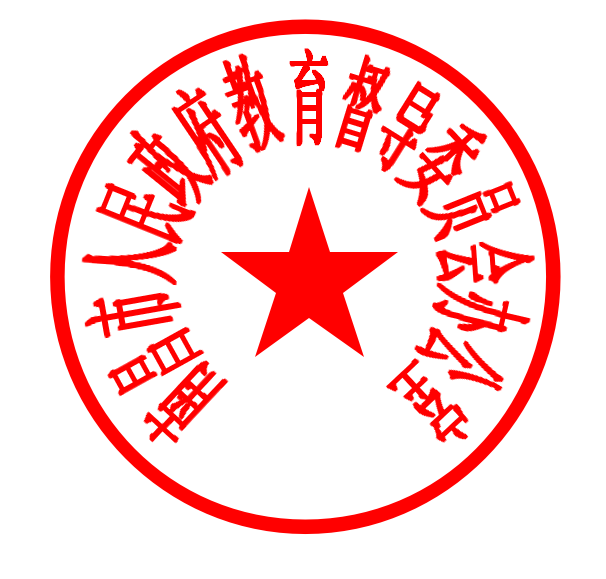                  南昌市人民政府教育督导委员会办公室                          2018年12月17日 南昌市人民政府教育督导委员会办公室   2018年12月17日印发   附件1参与增值评价项目的局属义务教育学校名单小学：共3所小学，分别是南昌师范附属实验小学红谷滩校区、南昌师范附属实验小学叠山路校区、南昌师范附属实验小学玉泉岛校区。初中：共23所初中，分别是南昌市第一中学、南昌市第二中学、南昌市第三中学、南昌市第八中学、南昌市第十二中学、南昌市第十三中学、南昌市第十四中学、南昌市第十五中学、南昌市第十六中学、南昌市第十七中学、南昌市第十九中学、南昌市第二十三中学、南昌市第二十四中学、南昌市第二十六中学、南昌市第二十七中学、南昌市第二十八中学、南昌市第二十九中学、南昌市八一中学、南昌市洪都中学、南昌市实验中学、南昌市铁路第一中学、南昌市外国语中学、南昌市豫章中学。附件2会议回执参会单位职务姓名联系电话校长分管校长